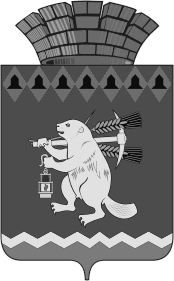 Администрация Артемовского городского округа ПОСТАНОВЛЕНИЕот 30.03.2023                                                                                            № 345-ПАО мерах по обеспечению пожарной безопасности и предупреждению лесных и ландшафтных (природных) пожаров на территории Артемовского городского округа в 2023 годуВ соответствии с Лесным кодексом Российской Федерации, Федеральным законом от 21 декабря 1994 года № 69-ФЗ «О пожарной безопасности», Федеральным законом от 06 октября 2003 года № 131-ФЗ «Об общих принципах организации местного самоуправления в Российской Федерации», Постановлением Правительства Российской Федерации от 16.09.2020 № 1479 «Об утверждении Правил противопожарного режима в Российской Федерации», Постановлением Правительства Российской Федерации от 07.10.2020 № 1614 «Об утверждении Правил пожарной безопасности в лесах», в целях подготовки к пожароопасному сезону, обеспечения мер пожарной безопасности в лесах, предотвращения и тушения лесных и ландшафтных (природных) пожаров, а также пожаров на землях всех категорий в границах Артемовского городского округа, руководствуясь статьей 31 Устава Артемовского городского округа,  ПОСТАНОВЛЯЮ: 1. Утвердить:1) состав межведомственной рабочей группы по контролю и оперативному реагированию в пожароопасный период на территории Артемовского городского округа комиссии по предупреждению и ликвидации чрезвычайных ситуаций и обеспечению пожарной безопасности Артемовского городского округа (далее – рабочая группа) (Приложение 1);2) план мероприятий по тушению ландшафтных (природных) пожаров на землях всех категорий в границах Артемовского городского округа                      (Приложение 2);3) регламент проводимых мероприятий на территории Артемовского городского округа в зависимости от класса пожарной опасности по условиям погоды (Приложение 3).2. Заместителю главы Артемовского городского округа Миронову А.И.: 1) организовать работу рабочей группы в пожароопасный период на территории Артемовского городского округа;2) организовать работу патрульных, патрульно-маневренных, патрульно-контрольной групп, при необходимости провести корректировку состава групп; 3)  проводить анализ обстановки и реагирования сил и средств муниципального звена Артемовского городского округа территориальной подсистемы единой государственной системы предупреждения и ликвидации чрезвычайных ситуаций Свердловской области о лесных и ландшафтных (природных) пожарах в течение пожароопасного периода;4) организовать выполнение плана тушения лесных пожаров на территории городских лесов Артемовского городского округа на период пожароопасного сезона 2023 года.3. Рекомендовать Государственному казенному учреждению Свердловской области «Егоршинское лесничество» (Антонов А.С.):1) обеспечить полную готовность лесопожарных формирований, пунктов сосредоточения противопожарного инвентаря, имеющихся на территории Артемовского городского округа.  Срок - 15.04.2023;2) провести проверку готовности к пожароопасному периоду организаций и индивидуальных предпринимателей, осуществляющих использование лесов, выполнения ими противопожарных мероприятий, в соответствии с проектами освоения лесов и договорами аренды.  Срок – 15.04.2023;3) обеспечить информирование арендаторов лесных участков, использующих леса в целях ведения сельского хозяйства о запрете выжигания сухой травянистой растительности на территории лесного фонда, в границах арендуемого лесного участка для недопущения перехода огня на леса в границах Артемовского городского округа;4) обеспечить своевременное предупреждение населения, руководителей организаций и индивидуальных предпринимателей о начале пожароопасного сезона;5) организовать работу по профилактике лесных и торфяных пожаров путем проведения противопожарной пропаганды в средствах массовой информации, наглядной агитации, распространения листовок, бесед с населением по вопросам пожарной безопасности;6) обеспечить незамедлительное представление оперативной информации о лесных и ландшафтных (природных) пожарах на территории Артемовского городского округа в Муниципальное казенное учреждение Артемовского   городского округа «Единая дежурно-диспетчерская служба» и 54 Пожарно-спасательный отряд федеральной противопожарной службы Государственной противопожарной службы Главного управления МЧС России по Свердловской области по линии оперативно-дежурной службы;7) незамедлительно передавать данные о лесных, торфяных и ландшафтных пожарах в отдел надзорной деятельности и профилактической работы Режевского городского округа, Артемовского городского округа Управления надзорной деятельности и профилактической работы Главного управления МЧС России по Свердловской области и Отдел Министерства внутренних дел Российской Федерации по Артемовскому району для установления причин пожара и виновных лиц; 8) в местах въезда в леса организовать контрольно-пропускные пункты, создать мобильные группы для проведения патрулирования при установлении     III-V классов пожарной опасности в лесах на территории Артемовского городского округа; 9) обеспечить выполнение плана тушения лесных пожаров на территории Артемовского городского округа на период пожароопасного сезона 2023 года.4. Рекомендовать 54 пожарно-спасательному отряду федеральной противопожарной службы государственной противопожарной службы Главного управления Министерства Российской Федерации по делам гражданской обороны, чрезвычайным ситуациям и ликвидации последствий стихийных бедствий по Свердловской области (Петухов И.В.), Государственному   казенному пожарно – техническому учреждению Свердловской области «Отряд противопожарной службы Свердловской области № 16» (Ивлиев В.Н.):1) привести в готовность пожарную технику и аварийно-спасательное оборудование для ликвидации чрезвычайных ситуаций на территории Артемовского городского округа, вызванных лесными и (или) ландшафтами (природными) пожарами. Срок – 15.04.2023;2) при угрозе возникновения пожаров на территории населенных пунктов Артемовского городского округа обеспечить привлечение сил и средств пожарно-спасательных подразделений для тушения лесных и ландшафтных (природных) пожаров;3) обеспечить совместно с Государственным казенным учреждением Свердловской области «Егоршинское лесничество» координацию   работ    по    борьбе с лесными пожарами и тушении крупных лесных пожаров, выходящих                 из-под контроля и угрожающих жизни и здоровью населения, а также в случае объявления чрезвычайной ситуации в лесах, расположенных на территории Артемовского городского округа; 4) организовать проведение разъяснительной работы среди населения о соблюдении требований пожарной безопасности и о запрете использования открытого огня в лесных массивах через средства массовой информации, а также путем проведения рейдов и распространения памяток на противопожарную тематику.5. Рекомендовать отделу надзорной деятельности и профилактической работы Артемовского городского округа, Режевского городского округа управления надзорной деятельности и профилактической работы Главного управления Министерства Российской Федерации по делам гражданской обороны, чрезвычайным ситуациям и ликвидации последствий стихийных бедствий по Свердловской области (Костицын А.И.):1) обеспечить проведение проверок соблюдения населением мер пожарной безопасности в сельских населенных пунктах Артемовского городского округа;  2) организовать проведение разъяснительной работы среди населения о соблюдении требований пожарной безопасности и о запрете использования открытого огня в лесных массивах через средства массовой информации, а также путем проведения рейдов и распространения памяток на противопожарную тематику;3) обеспечить привлечение к административной ответственности лиц, нарушивших требования пожарной безопасности в соответствии с Кодексом Российской Федерации об административных правонарушениях.6. Территориальным органам Администрации Артемовского городского округа (Губанов А.А., Шмурыгин И.В., Серебренников В.В., Пьянков С.И., Юсупова В.А., Королева Е.А., Беспамятных А.А., Ситников С.Н.,                      Никонова Л.Ф.) совместно со старостами сельских населенных пунктов Артемовского городского округа:1) обеспечить очистку подведомственных территорий населенных пунктов от сухой травянистой растительности, пожнивных остатков, валежника, порубочных остатков, мусора и других горючих материалов на полосе шириной не менее 10 метров от леса либо обустройство противопожарной минерализованной полосы шириной не менее 1,4 метра в период со дня схода снежного покрова до установления устойчивой дождливой осенней погоды или образования снежного покрова;2) организовать контроль состояния противопожарных водоемов и подъездов к ним;3) создать условия для забора воды в любое время суток из источников наружного противопожарного водоснабжения, расположенных на территориях населенных пунктов и в прилегающих к ним зонах; 4) уточнить состав добровольной пожарной дружины в населенных пунктах, проверить исправность техники и оборудования;5) провести разъяснительную работу и обучение населения мерам пожарной безопасности при возникновении лесных и ландшафтных (природных) пожаров с привлечением добровольных пожарных;6) принять меры по организации работы добровольных пожарных   дружин и оснащению их необходимыми средствами пожаротушения до начала пожароопасного периода 2023 года;7) с началом пожароопасного периода обеспечить работу патрульных и патрульно-маневренных групп на территориях подведомственных населенных пунктов и прилегающих к ним территориям с целью своевременного обнаружения и ликвидации очагов возгорания; 8) обеспечить сбор и представление в Муниципальное казенное учреждение Артемовского городского округа «Единая дежурно – диспетчерская служба» сведений об оперативной обстановке с лесными и ландшафтными (природными) пожарами на подведомственной территории.7. Рекомендовать Артемовскому обществу охотников и рыболовов                (Воронцов А.В.) организовать и провести с членами общества изучение требований Правил пожарной безопасности в лесах, утвержденных Постановлением Правительства Российской Федерации от 07.10.2020 № 1614.8. Муниципальному казенному учреждению Артемовского городского округа «Единая дежурно – диспетчерская служба» (Шабанов А.Л.)  в течении пожароопасного сезона:1) организовать сбор, анализ и обобщение сведений об оперативной обстановке с лесными и торфяными пожарами на территории Артемовского городского округа;2) ежедневно уточнять расчет сил и средств муниципального звена Артемовского городского округа территориальной подсистемы единой государственной системы предупреждения и ликвидации чрезвычайных ситуаций Свердловской области, которые привлекаются для ликвидации возможных чрезвычайных ситуаций на территории Артемовского городского округа. Срок - ежедневно;3) обеспечить своевременную передачу информации о лесных и ландшафтных (природных) пожарах на территории Артемовского городского округа в Региональную диспетчерскую службу лесного хозяйства Свердловской области и ситуационно-кризисный центр Свердловской области.9. Рекомендовать руководителям организаций, индивидуальным предпринимателям, занимающимся использованием лесных участков с целью заготовки и переработки древесины, а также осуществляющим другие виды использования лесных участков, обслуживанием автомобильных дорог и путей железнодорожного транспорта на территории Артемовского городского округа, в срок до 15.04.2023:1) проанализировать допущенные в 2022 году нарушения пожарной безопасности в лесах, ставшие причиной возникновения и распространения лесных и торфяных пожаров, и обеспечить их устранение к началу пожароопасного периода 2023 года;2) разработать, согласовать с Государственным казенным учреждением Свердловской области «Егоршинское лесничество» и утвердить планы противопожарных мероприятий, обеспечить их выполнение в установленные сроки, укомплектовать пункты противопожарного инвентаря в соответствии с действующими нормами обеспечения;3) организовать механизированные отряды по тушению лесных и торфяных пожаров и укомплектовать их противопожарной техникой и оборудованием согласно нормам обеспечения;4) при необходимости внести изменения в оперативные планы пожаротушения на деревообрабатывающих предприятиях;5) создать противопожарные барьеры вокруг производственных объектов, находящихся в пользовании и владении;6) провести полную очистку лесосек, полос отвода автомобильных дорог, придорожных полос вдоль железных дорог от порубочных остатков и горючих материалов;7) в местах проведения на территории земель лесного фонда работ, культурно-массовых и других мероприятий в пожароопасный период 2023 года     иметь    средства    пожаротушения   в    соответствии с установленными нормами, а также содержать указанные средства в готовности, обеспечивающей их немедленное использование.10. Рекомендовать руководителям организаций, индивидуальным предпринимателям и гражданам, владеющим, пользующимся и (или) распоряжающимся земельными участками, прилегающими к лесным массивам в границах Артемовского городского округа:1) обеспечить очистку территории земельных участков от сухой травянистой растительности, пожнивных остатков, валежника, порубочных остатков, мусора и других горючих материалов на полосе шириной не менее 10 метров от леса либо обустройство противопожарной минерализованной полосы шириной не менее 1,4 метра в период со дня схода снежного покрова до установления устойчивой дождливой осенней погоды или образования снежного покрова;2) провести очистку территорий в полосе отвода автомобильных и железнодорожных дорог;3) осуществлять постоянный контроль (объезд, обход) и ремонт воздушных линий электропередач, распределительных устройств и трансформаторных подстанций, находящихся вблизи лесных массивов;4) обеспечить привлечение для тушения ландшафтных (природных) пожаров работников, а также техники, приспособленной для тушения пожаров, и транспортных средств организаций.11. Рекомендовать Режевскому управлению агропромышленного комплекса Министерства агропромышленного комплекса и потребительского рынка Свердловской области (Саввулиди П.М.) до начала пожароопасного сезона 2023 года провести разъяснительную работу с руководителями  сельскохозяйственных  организаций (крестьянских (фермерских) хозяйств) владеющих, пользующих и (или) распоряжающихся земельными участками на территории Артемовского городского округа, по вопросам обеспечения пожарной безопасности на подведомственных территориях, на наличие минерализованных полос, средств пожаротушения, емкостей с водой, в том числе соблюдение порядка выжигания сухой травянистой растительности и незамедлительного сообщения о возникающих ландшафтных (природных) пожарах в единую дежурно-диспетчерскую службу Артемовского городского округа. 12. Отделу по делам гражданской обороны, чрезвычайным ситуациям, пожарной безопасности и мобилизационной подготовке Администрации Артемовского городского округа (Никонов А.С.):1) в течение пожароопасного сезона 2023 года обеспечить информирование населения о развитии пожарной обстановки и организовать разъяснительную работу по вопросам готовности к действиям при угрозе возникновения чрезвычайной ситуации, связанной с природными пожарами;2) организовать доведение до средств массовой информации оперативного ежедневного прогноза возникновения чрезвычайных ситуаций на территории Артемовского городского округа. Срок – в течении пожароопасного периода.13. Муниципальному бюджетному учреждению Артемовского городского округа «Издатель» (Ергашев В.Н.): 1) осуществлять публикацию материалов по противопожарной тематике и информирование населения о действии особого противопожарного режима и режима чрезвычайной ситуации на территории Артемовского городского округа в случае их введения;2) сообщать в сводках о погоде информацию о классе пожарной опасности в лесах, расположенных на территории Артемовского городского округа. 14.	Рекомендовать ООО «Альтекс-медиа» (Вяткин П.В.), редакторам газет «Егоршинские вести» (Шарафиева Т.А.), «Все будет» (Кожевина И.Е.) осуществлять публикацию материалов по противопожарной тематике, в сводках о погоде сообщать информацию о классе пожарной опасности в лесах Артемовского городского округа, информировать население о принятых решениях по ограничению, запрету на посещение гражданами лесных массивов.	15.	Постановление опубликовать в газете «Артемовский рабочий», разместить на Официальном портале правовой информации Артемовского городского округа (www.артемовский-право.рф) и на официальном сайте Артемовского городского округа в информационно-телекоммуникационной сети «Интернет».16.	Контроль за исполнением постановления возложить на заместителя главы Артемовского городского округа Миронова А.И.Глава Артемовского городского округа                                          К.М. ТрофимовСОСТАВмежведомственной рабочей группы по контролю и оперативному реагированию в пожароопасный период на территории Артемовского городского округа комиссии по предупреждению и ликвидации чрезвычайных ситуаций и обеспечению пожарной безопасности Артемовского городского округаМиронов А.И.	- заместитель главы Артемовского городского округа, руководитель рабочей группы;Никонов А.С.      - заведующий отделом   по   делам   гражданской обороны, чрезвычайным ситуациям, пожарной безопасности и мобилизационной подготовке Администрации Артемовского городского округа, заместитель руководителя группы;Пономарев А.В.	- начальник службы пожаротушения 54 Пожарно-спасательного отряда федеральной противопожарной службы Государственной противопожарной службы Главного управления МЧС России по Свердловской области (по согласованию), заместитель руководителя группыЧлены рабочей группы:Васин А.В.	- заместитель начальника Государственного казенного пожарно-технического учреждения Свердловской области «Отряд противопожарной службы Свердловской области № 16» (по согласованию);Костицын А.И.	- начальник отдела надзорной деятельности и профилактической работы Режевского городского округа, Артемовского городского округа Управления надзорной деятельности и профилактической работы Главного управления МЧС России по Свердловской области (по согласованию);Антонов А.С.	- директор Государственного казенного учреждения Свердловской области «Егоршинское лесничество» (по согласованию);Никонов Е.А.    - начальник Егоршинского участка с функцией ЛПС -1 типа Государственного бюджетного учреждения Свердловской области «Уральская база авиационной охраны лесов» (по согласованию);Шабанов А.Л.	- начальник Муниципального казенного учреждения Артемовского городского округа «Единая дежурно – диспетчерская служба»;Хомченко А.В.	- начальник Отдела Министерства внутренних дел Российской Федерации по Артемовскому району (по согласованию)Приложение  2УТВЕРЖДЕН постановлением  АдминистрацииАртемовского городского округа от 30.03.2023 № 345-ПАПЛАНмероприятий по тушению (ландшафтных) природных пожаров на землях всех категорий в границах Артемовского городского округа                                                                          Приложение  3УТВЕРЖДЕН                                                        постановлением АдминистрацииАртемовского городского округа от 30.03.2023 № 345-ПАРЕГЛАМЕНТпроводимых мероприятий на территории Артемовского городского округа в зависимости от класса пожарной опасности по условиям погоды	Приложение 1 УТВЕРЖДЕНпостановлением АдминистрацииАртемовского городского округа от 30.03.2023 № 345-ПА № п/пНаименование мероприятияСрок проведенияОтветственные лица за выполнение1.Обустройство минерализованных полоск началу пожароопасного периодатерриториальные органы Администрации Артемовского городского округа  (далее – ТУ) (Губанов А.А., Шмурыгин И.В., Юсупова В.А., Беспамятных А.А., Пьянков С.И., Ситников С.Н., Королева Е.А., Никонова Л.Ф., Серебренников В.В.), Муниципальное казенное учреждение Артемовского городского округа «Жилкомстрой» (Шуклин А.Ю.)2.Ежедневный анализ пожарной обстановки, заблаговременное создание группировки сил и средств для защиты объектов экономики от пожаровпостоянноотдел по делам гражданской обороны, чрезвычайным ситуациям, пожарной безопасности и мобилизационной подготовке Администрации Артемовского городского округа (далее – отдел по делам ГОЧС, ПБ и МП) (Никонов А.С.), 54 пожарно-спасательный отряд федеральной противопожарной службы государственной противопожарной службы Главного управления Министерства Российской Федерации по делам гражданской обороны, чрезвычайным ситуациям и ликвидации последствий стихийных бедствий по Свердловской области (далее – 54 ПСО) (Петухов И.В.) (по согласованию)3.Выполнение требований «Правил пожарной безопасности в лесах», в полосах отвода автомобильных и железных дорог, линий электропередач и связи, магистральных газопроводовв течение пожароопасного периодаПО Артемовские электрические сети  филиала ОАО «МРСК Урала» (Клименко А.И.), Артемовский РКЭС АО «Облкоммунэнерго»                    (Шабунин Н.С.), станция Егоршино  (Загуменных А.А.), Артемовский газовый участок (Королев А.М.)4.Своевременное информирование и оповещение населения о возникновении очагов загораний вблизи лесных массивов или в лесах, а также в случае угрозы жизни и здоровью гражданпостоянноотдел по делам ГОЧС, ПБ и МП (Никонов А.С.), 54 ПСО                        (Петухов И.В.), Государственное казенное пожарно-техническое учреждение Свердловской области «Отряд противопожарной службы Свердловской области № 16»               (Ивлиев В.Н.), арендаторы земельных участков и руководители организаций, проводящие работы или имеющие объекты вблизи лесов5.Определение (уточнение) перечня имеющейся автомобильной и тракторной техники, привлекаемой для тушения ландшафтных (природных) пожаров, обеспечение ее исправности, укомплектованности оборудованием, необходимого запаса ГСМк началу пожароопасного периодаотдел по делам ГОЧС, ПБ и МП (Никонов А.С.), Егоршинский участок ГБУ СО «Уральская база авиационной охраны лесов» (Никонов Е.А.), руководители организаций и арендаторы земельных участков, проводящие работы или имеющие объекты вблизи лесов6.Координация действий заинтересованных организаций при проведении мероприятий по борьбе с природными пожарамипостоянноКомиссия по предупреждению и ликвидации последствий чрезвычайных ситуаций и обеспечению пожарной безопасности Артемовского городского округа   (далее – КЧС и ОПБ Артемовского городского округа)7.Принятие мер по созданию необходимых запасов материальных и финансовых ресурсов для жизнеобеспечения населения в условиях ЧС, связанных с природными пожарамипостоянноКЧС и ОПБ Артемовского городского округа8.Организация работы патрульных, патрульно-маневренных групп, участие в патрулировании городских лесов и населенных пунктовс началом пожароопасного периодаотдел по делам ГОЧС, ПБ и МП (Никонов А.С.), ТУ (Губанов А.А., Шмурыгин И.В., Юсупова В.А., Беспамятных А.А., Пьянков С.И., Ситников С.Н., Королева Е.А., Никонова Л.Ф., Серебренников В.В.)9.Своевременное введение особого противопожарного режима и принятие мер по ограничению посещения лесов, запрещению разведения костров в период его действияпо мере необходимости КЧС и ОПБ Артемовского городского округа№ п/пКласс пожарной опасностиРежим функционирования сил и средств, привлекаемых для тушения природных пожаровОсновные проводимые мероприятия1.I классРежим повседневной деятельности1. Изучение состояния окружающей среды и прогнозирование возможной обстановки.2. Сбор, обработка и передача в ЕДДС информации по предупреждению пожаров в лесах и обеспечению пожарной безопасности.3. Разработка и реализация мероприятий по предупреждению природных пожаров и их тушению.4. Пропаганда среди населения Правил пожарной безопасности в лесах Российской Федерации.5. Создание, размещение и хранение необходимых для тушения и защиты населенных пунктов запасов ГСМ, оборудования и шанцевого инструмента.6. Предварительное планирование мероприятий по возможной эвакуации населения, материальных и культурных ценностей в безопасные районы.7. Планирование мероприятий по жизнеобеспечению населения при возникновении ЧС в результате природных пожаров2.II классРежим повседневной деятельностиМероприятия, предусмотренные при I классе пожарной опасности, и патрулирование в местах массового отдыха населения3.III классРежим повышенной готовности1. Усиление контроля состояния лесных массивов, прогнозирование возможности возникновения пожаров и их последствий. Наземное патрулирование.2. Введение, при необходимости, круглосуточного дежурства должностных лиц Администрации Артемовского городского округа.3. Принятие мер по предупреждению возникновения и тушению природных пожаров.4. Уточнение соглашений, планов и инструкций по взаимодействию.5. Восполнение, при необходимости, резерва ГСМ и оборудования, созданного для ликвидации ЧС.6. Проверка и приведение в готовность противопожарного инвентаря и оборудования.7. Усиление противопожарной пропаганды.4.IV классРежим повышенной готовности1. Проведение наземного патрулирования.2. Непрерывный сбор и передача в ЕДДС данных о прогнозируемой ситуации, информирование населения о текущей пожарной обстановке.3. Приведение противопожарных формирований, работников организаций, пожарной техники и средств тушения в готовность к выезду и использованию на пожаре с дислокацией в местах дежурства. 4. Организация дежурства работников Администрации и других ответственных лиц за тушение природных пожаров.5. Установка у дорог при въезде в леса щитов, предупреждающих об опасности лесных пожаров.6. Ограничение посещения населением лесов, запрещение разведение костров.7. Информирование населения об осторожном обращении с огнем в лесах всеми имеющимися способами.8. Введение особого противопожарного режима.5.V классРежим чрезвычайной ситуации1. Непрерывный контроль состояния окружающей среды, прогнозирование развития пожарной обстановки. Проведение наземного патрулирования в наиболее опасных местах, круглосуточно.2. Непрерывный сбор и передача в ЕДДС данных о прогнозируемой ситуации, информирование населения о текущий пожарной обстановке.3. Противопожарные формирования находятся в местах сосредоточения круглосуточно в состоянии готовности к выезду на пожар.4. Оповещение организаций и населения при возникновении чрезвычайной ситуации. Усиление противопожарной пропаганды.5. Максимальное ограничение доступа в леса населения и автотранспорта.6. Установка щитов, предупреждающих о чрезвычайной пожарной опасности в лесах.7. Установка круглосуточного дежурства ответственных лиц.8. Проведение мероприятий по защите населения и территорий от возможных чрезвычайных ситуаций.9. Проведение мероприятий по жизнеобеспечению населения при возникновении ЧС.10. Проведение при необходимости эвакуации населения, материальных и культурных ценностей